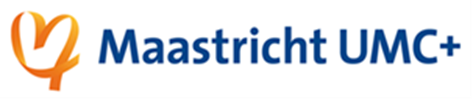 Geachte collega's, Onderstaand treft u het programma aan voor de volgende refereeravond die zal plaatsvinden op donderdag 23 juni 2022 om 20.00 uur bij Buitenplaats Vaeshartelt. Programma:20.00u-22.00u:	Refereeravond bij Buitenplaats Vaeshartelt in zaal 10,11,12Geen pauzes!Met vriendelijke groet, namens prof. dr. B. Kremer, Dr. S. van Weert  KNO-artsThema: “Bijzondere patiënt casuïstieken uit de KNO-praktijk”Tijdens de refereeravond worden meerdere “bijzondere patiënten” door de KNO collega’s uit de regionale KNO-praktijken besproken. Hierbij wordt nader ingegaan op zowel de symptomatologie, diagnostiek als ook de behandeling en verder beloop van enkele bijzondere casuïstieken. Elke presentatie wordt afgesloten met een  discussie en er zijn geen pauzes.